УКРАЇНАПАВЛОГРАДСЬКА  МІСЬКА  РАДАДНІПРОПЕТРОВСЬКОЇ  ОБЛАСТІ(18 сесія VІІІ скликання)РІШЕННЯ25.01.2022 р.									№ 554-18/VIIIПро внесення змін до чисельності виконавчих органів Павлоградської міської ради Згідно з п. 5 ч. 1 статті 26 та ч. 1 статті 59 Закону України “Про місцеве самоврядування в Україні” міська радаВИРІШИЛА:1.  З 01 лютого 2022 року зменшити чисельність Павлоградського міського центру соціальних служб за рахунок скорочення однієї посади фахівця із соціальної роботи                   1 категорії та затвердити штатну чисельність Павлоградського міського центру соціальних служб в кількості 6,25 штатних одиниць. 2. Пункт 4 рішення міської ради від 23.03.2021 року № 137/7-VII «Про внесення змін до відомостей Єдиного державного реєстру юридичних осіб, фізичних                          осіб-підприємців та громадських формувань» вважати таким, що втратив чинність. 3. З 11 березня 2022 року ввести до виконавчого комітету одну посаду                            та затвердити його чисельність у кількості 106,25 штатних одиниць.4. Сектору з питань кадрової роботи та нагород виконавчого комітету провести заходи щодо внесення змін до структури та чисельності згідно чинного законодавства. 5. Фінансовому управлінню при уточненні міського бюджету врахувати вищезазначені зміни.6. Відповідальність за виконання даного рішення покласти на завідувача сектору     з питань кадрової роботи та нагород виконавчого комітету.7. Загальне керівництво за виконання даного рішення покласти на керуючого справами виконкому.		8. Контроль за виконанням даного рішення покласти на постійну депутатську комісію з питань планування, бюджету, фінансів, економічних реформ, інвестицій                             та міжнародного співробітництва.Міський голова                                                        	          		     Анатолій ВЕРШИНА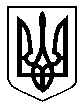 